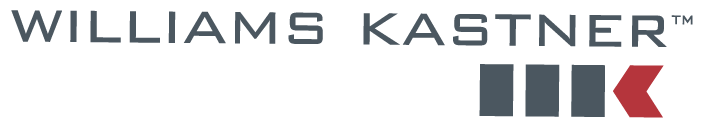 January 17, 2017	29208.0101VIA WEB PORTALSteven KingExecutive Director and SecretaryAttn:  Administrative Law Judge Rayne PearsonWashington Utilities and Transportation CommissionPO Box 47250
1300 S. Evergreen Park Dr. SW
Olympia, WA 98504-7250Re:	TC-143691 & TC-160516; Shuttle Express, Inc. v. Speedishuttle Washington, LLC	TC-161257 Speedishuttle Washington v. Shuttle Express, Inc.Dear Mr. King:Enclosed please find the original and three copies of Speedishuttle Washington, LLC’s Motion in Limine to Exclude Referenced Testimony in the above-captioned proceeding which was prefiled by Complainant’s/Petitioner Shuttle Express, Inc. on December 21, 2016.  As indicated in the Motion, Speedishuttle files this Motion well in advance of the evidentiary hearing in this matter and in hopes of narrowing or otherwise clarifying for the parties the remaining scope of this consolidated proceeding.Please contact the undersigned if you have further questions regarding this matter.Yours truly,WILLIAMS, KASTNER & GIBBS PLLCDavid W. WileyEnclosurescc:	Brooks Harlow	Julian Beattie, AAG	Administrative Law Judge Rayne Pearson	Client